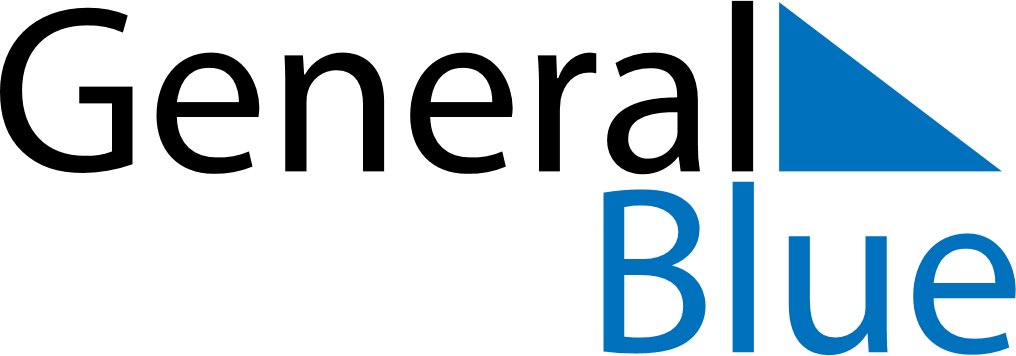 Weekly CalendarMay 3, 2026 - May 9, 2026SundayMay 03MondayMay 04TuesdayMay 05WednesdayMay 06ThursdayMay 07FridayMay 08SaturdayMay 09